                                                 บันทึกข้อความ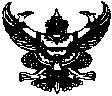 ส่านราชการ  สำนักงานปลัด  องค์การบริหารส่วนตำบลมะค่า ที่   นม ๙๓๕๐๑ /๒๘                                    วันที่  ๑๖  เมษายน  ๒๕๖๔เรื่อง    รายงานผลการดำเนินการมาตรการส่งเสริมคุณธรรมและความโปร่งใส ประจำปีงบประมาณ พ.ศ. ๒๕๖๔เรียน    นายกองค์การบริหารส่วนตำบลมะค่า		๑. เรื่องเดิม		สำนักงาน ป.ป.ช. ได้ดำเนินงานโครงการประเมินคุณธรรมและความโปร่งใสในการดำเนินงานของหน่วยงานภาครัฐ (Integrity and Transparency Assessment : ITA) ประจำปีงบประมาณ พ.ศ. ๒๕๖๔โดยกำหนดแบบตรวจการเปิดเผยข้อมูลสาธารณะ (Open Data Integrity and Transparency Assessment : OIT)		๒. ข้อเท็จจริง		งานนโยบายและแผน ได้ดำเนินการจัดทำรายงานผลการดำเนินการตามมาตรการส่งเสริมคุณธรรมและความโปร่งใส องค์การบริหารส่วนตำบลมะค่า ประจำปีงบประมาณ พ.ศ. ๒๕๖๔ เป็นที่เรียบร้อยแล้ว		๓. ข้อเสนอเพื่อพิจารณา		เพื่อให้การดำเนินการตามตัวชี้วัดของสำนักงาน ป.ป.ช. ได้ดำเนินงานโครงการประเมินคุณธรรมและความโปร่งใสในการดำเนินงานของหน่วยงานภาครัฐ (Integrity and Transparency Assessment : ITA) ประจำปีงบประมาณ พ.ศ. ๒๕๖๔ เป็นไปด้วยความเรียบร้อย จึงขอเสนอรายงานฯ ดังกล่าว ตามเอกสารแนบท้ายบันทึกนี้		จึงเรียนมาเพื่อโปรดพิจารณา(นางสาววรินทร  ธงทอง)นักวิเคราะห์นโยบายและแผนชำนาญการ- ๒ -- จึงเรียนมาเพื่อโปรดทราบ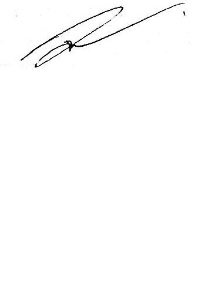 (นางโสภา  พรหมกสิกร)หัวหน้าสำนักปลัดความเห็นของปลัดองค์การบริหารส่วนตำบลมะค่า.....................................................................................................................................................................................................................................................................................................................................................................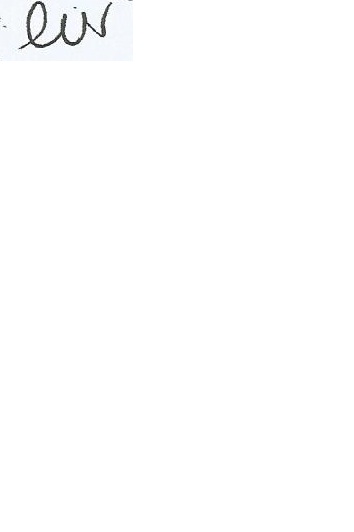 (นายพลทัต  คูสกุลภัทรพงศ์)ปลัดองค์การบริหารส่วนตำบลมะค่าการพิจารณาของนายกองค์การบริหารส่วนตำบลมะค่า..................................................................................................................................................................................................................................................................................................................................................................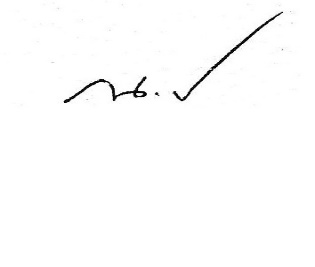                                                         (นายณรงค์  พลล้ำ)นายกองค์การบริหารส่วนตำบลมะค่ารายงานผลการดำเนินการมาตรการส่งเสริมคุณธรรมและความโปร่งใสองค์การบริหารส่วนตำบลมะค่า  อำเภอโนนไทย  จังหวัดนครราชสีมาประจำปีงบประมาณ พ.ศ. 2564**************************	ตามที่ได้ดำเนินการวิเคราะห์ผลการประเมิน ITA ขององค์การบริหารส่วนตำบลมะค่า ปีงบประมาณ พ.ศ. 2563 ได้กำหนดมาตรการ/แนวทางในการส่งเสริมคุณธรรมและความโปร่งใสขององค์กรปกครองส่วนท้องถิ่นในปีงบประมาณ พ.ศ. 2564 โดยได้มีการดำเนินการขับเคลื่อนมาตรการส่งเสริมคุณธรรมและความโปร่งใสขององค์กรปกครองส่วนท้องถิ่น ประจำปีงบประมาณ พ.ศ. 2564 ดังต่อไปนี้ข้อข้อมูลองค์ประกอบด้านข้อมูล๐๔๓การดำเนินการตามมาตรการส่งเสริมคุณธรรมและความโปร่งใสภายในหน่วยงาน- แสดงผลการดำเนินการตามมาตรการเพื่อส่งเสริมคุณธรรมและความโปร่งใสภายในหน่วยงาน- มีข้อมูลรายละเอียดการนำมาตรการเพื่อส่งเสริมคุณธรรมและความโปร่งใสภายในหน่วยงานในข้อ ๐๔๒ ไปสู่การปฏิบัติอย่างเป็นรูปธรรม- เป็นการดำเนินการในปี พ.ศ. ๒๕๖๔มาตรการ/แนวทางวิธีการดำเนินการผู้รับผิดชอบระยะเวลาดำเนินการผลการดำเนินการข้อเสนอแนะ1.การจัดทำแผนการใช้จ่ายงบประมาณประจำปี1. จัดทำแผนการใช้จ่ายงบประมาณประจำปีและแจ้งให้บุคลากรในอบต. ทราบเพื่อสร้างการรับรู้และการเข้าถึงข้อมูลกองคลังม.ค. 64-มี.ค. 641.จัดทำแผนการใช้จ่ายงบประมาณเป็นรายไตรมาสเมื่อเดือนมกราคม25642.แจ้งเวียนให้บุคลากรรับทราบให้ทุกหน่วยงานกำกับติดตามและรายงานผลการเบิกจ่ายงบประมาณตามแผนการใช้จ่ายเงินทุกไตรมาส2.การสร้างฐานความคิดการแยกแยะประโยชน์ส่วนตัวและประโยชน์ส่วนรวม1.เสริมสร้างฐานคิดแยกแยะประโยชน์ส่วนตัวและประโยชน์ส่วนรวมในรูปแบบการจัดอบรม/จัดทำสื่อประชาสัมพันธ์รณรงค์2.จัดทำคู่มือแนวปฏิบัติในการใช้ทรัพย์สินของราชการสำนักปลัดม.ค. 64-มี.ค. 641.จัดฝึกอบรมโดยมีหัวข้อแนวทางการปฏิบัติในการยืมใช้ทรัพย์สินของ อบต. เมื่อวันที่ 25 ก.พ. 2564 โดยมีบุคลากรชอง อบต. เข้าร่วมทุกคนมีการชี้แจงการแยกแยะผลประโยชน์ในที่ประชุมระหว่างผู้บริหารและพนักงานทุกครั้งเพื่อเป็นมาตรการส่งเสริมมาตรการ/แนวทางวิธีการดำเนินการผู้รับผิดชอบระยะเวลาเนินการผลการดำเนินการข้อเสนอแนะ3.การจัดทำมาตรการการป้องกันการทุจริต1. จัดทำมาตรการป้องกันการทุจริตของ อบต.2.ประกาศเผยแพร่ผ่านทุกช่องทางของ อบต.3.ฝึกอบรมให้ความรู้แก่พนักงานสำนักปลัดมี.ค.641.จัดทำประกาศมาตรการป้องกันการทุจริตโดยเผยแพร่ในเวบไซต์หลักหน่วยงาน เมื่อวันที่ 28 มี.ค. 2564 โดยมาตรการดังกล่าวมีบุคลากรลงนามรับทราบหากมีมาตรการที่ดำเนินการป้องกันการทุจริตที่ครอบคลุมมากกว่าที่เป็นอยู่ให้ปรับมาตรการเพื่อทันต่อเหตุการณ์4.การเปิดเผยข้อมูลข่าวสารของ อบต.1. จัดทำคำสั่งผู้รับผิดชอบในการดำเนินการในแต่ละตัวชี้วัดของ ITA2.ดำเนินการลงข้อมูลการเปิดเผยข้อมูลของ อบต. ลงในเวบไซต์หลักของหน่วยงานสำนักปลัด/กองคลังก.พ.64ถึงเม.ย. 641. จัดทำคำสั่งผู้รับผิดชอบลงระบบ ITA เพื่อให้สามารถนำเข้าข้อมูลได้ครบถ้วนถูกต้องปฏิบัติตามคู่มือของ ปปช.2.นำเข้าข้อมูล ITA EIT และ OIT ภายใน30 เม.ย. 2564พัฒนาทักษะความรู้ความสามารถของผู้ดูแลระบบเพื่อการนำเข้าข้อมูลที่ถูกต้องรวมถึงประสานบุคคลเผยแพร่ในเวบไซต์ของ อบต. ให้ครบถ้วน5.การรายงาผลการดำเนินงานของ อบต.1.จัดทำรายงานความก้าวหน้าผลการดำเนินงานเป็นประจำสำนักปลัด/กองคลังเม.ย.64ถึงพ.ค. 641.จัดทำรายงานผลการดำเนินการตามแผนการดำเนินงานประจำปี พ.ศ. 2564 รอบ 6 เดือน2.จัดทำรายงานผลการดำเนินการตามแผนปฏิบัติการป้องกันการทุจริตประจำปี 2564 รอบ 6 เดือนรายงานให้ผู้บริหารทราบทุกไตรมาส